Allegato BGRIGLIA DI VALUTAZIONE DEI TITOLI PER ESPERTO COLLAUDATOREData __________________				Firma _______________________________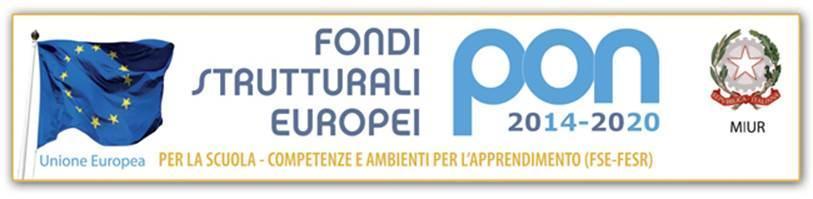 II  CIRCOLO DIDATTICO DI SPOLETOScuola dell’Infanzia e Scuola Primaria Via Cerquiglia, 61 Spoleto  06049  (PG)C.F. 84002760548  -  C.M.   PGEE05200N Tel.  0743 224594 – Fax.  0743 207063pgee05200n@istruzione.it – pgee05200n@pec.istruzione.it http://www.2circolospoleto.edu.itCofinanziato dal ProgrammaERASMUS+ dell’UE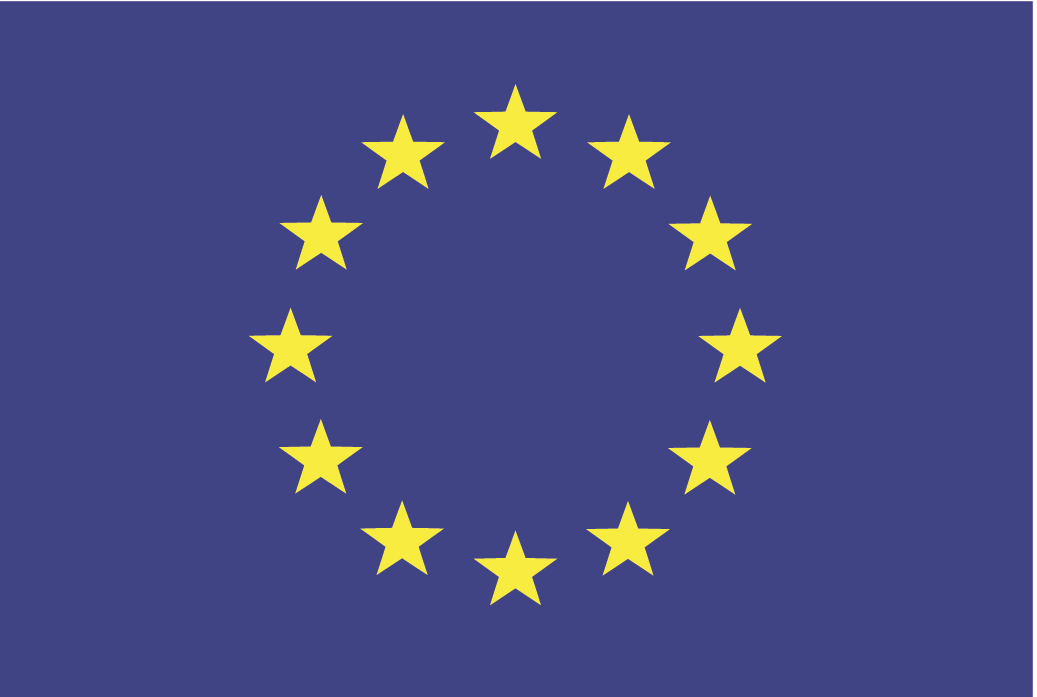 ELEMENTIPUNTEGGIODa compilare a cura del candidatoDa compilare a cura della commissioneTitoli di studioDiploma 10 puntiAltre certificazioni nel campo di interesse5 puntiEsperienze specifiche nel campo di interessemax 30 puntiPrecedenti rapporti di collaborazione come progettista con istituzioni scolastiche nell’ambito di progetti PON.3 punti per ogni attività